	 VC : Very Common非常常見	 C : Common常見	 UC: Uncommon 不常見	 R: 罕見 Rare	 VR: 非常罕見 Very Rare 	 NA: Not availableRank排名Abundance數量Scientific name學名Chinese Name中文名English Name英文名AFCD Assessment漁護署評估1499Pseudozizeeria maha酢漿灰蝶Pale Grass BlueVC2348Zizina otis毛眼灰蝶Lesser Grass BlueC3339Catopsilia sp.遷粉蝶屬EmigrantsC / VC 492Papilio polytes玉帶鳳蝶Common MormonVC536Pieris canidia東方菜粉蝶Indian Cabbage White VC536Chilades pandava曲紋紫灰蝶Plains CupidUC536Elymnias hypermnestra翠袖鋸眼蝶Common PalmflyC633Hebomoia glauccipe鶴頂粉蝶Great Orange TipC724Papilio memnon美鳳蝶Great MormonVC821Papilio protenor藍鳳蝶SpangleVC821Eurema sp.黃粉蝶屬NA912Hestina assimilis黑脈蛺蝶Red Ring SkirtC1011Cupha erymanthis黃襟蛺蝶RusticVC1011Papilio helenus玉斑鳳蝶Red HelenVC1110Hypolimnas bolina幻紫斑蛺蝶Great Egg-flyC1110Graphium agamemnon統帥青鳳蝶Tailed JayC128Danaus genutia虎斑蝶Common TigerC128Lampides boeticus亮灰蝶Long-tailed BlueC137Acytolepis puspa鈕灰蝶Common Hedge BlueC137Graphium sarpedon青鳳蝶Common BluebottleVC146Neptis hylas中環蛺蝶Common SailerVC146Papilio bianor碧鳳蝶Chinese PeacockC146Euthalia phemius尖翅翠蛺蝶White-edged Blue BaronC155Borbo cinnara秈弄蝶Formosan SwiftC155Papilio clytia斑鳳蝶Common MimeC155Cyrestis thyodamas網絲蛺蝶Common MapwingC155Ideopsis similis擬旖斑蝶Ceylon Blue Glassy TigerVC164Graphium doson木蘭青鳳蝶Common JayC164Euploea midamus藍點紫斑蝶Blue-spotted CrowVC164Papilio paris巴黎翠鳳蝶Paris PeacockVC173Ypthima baldus矍眼蝶Common Five-ringVC173Suastus gremius素弄蝶Indian Palm BobUC173Abisara echerius蛇目褐蜆蝶Plum JudyVC173Mycalesis mineus小眉眼蝶Dark Brand Bush BrownVC173Delias pasithoe報喜斑粉蝶Red-base JezebelVC173Iraota timoleon鐵木萊異灰蝶Silver Streak BlueUC182Parathyma sulpitia殘鍔線蛺蝶Five-dot SergeantC182Argyreus hyperbius斐豹蛺蝶Indian FritillaryC182Athyma nefte相思帶蛺蝶Colour SergeantC182Jamides alecto素雅灰蝶Metallic CeruleanVR191Tajuria cippus雙尾灰蝶Peacock RoyalR191Jamides bochus雅灰蝶Dark CeruleanC191Pantoporia hordonia金蟠蛺蝶Common LascarUC191Neptis clinia珂環蛺蝶Southern Sullied SailerC191Catochrysops strabo咖灰蝶Forget-me-notVR191Charaxes bernardus白帶螯蛺蝶Tawny RajahC191Tirumala limniace青斑蝶Blue TigerC191Phaedyma columella柱菲蛺蝶Short-banded SailerC191Euploea mulciber異型紫斑蝶Striped Blue CrowUC191Junonia iphita鉤翅眼蛺蝶Chocolate PansyC191Deudorix epijarbas玳灰蝶CornelianR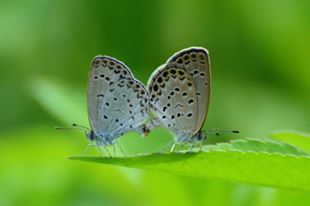 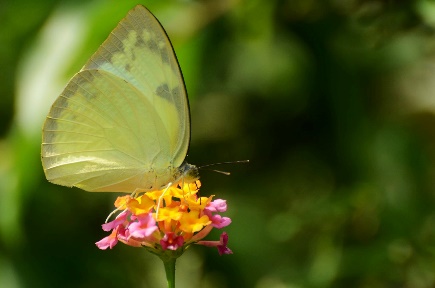 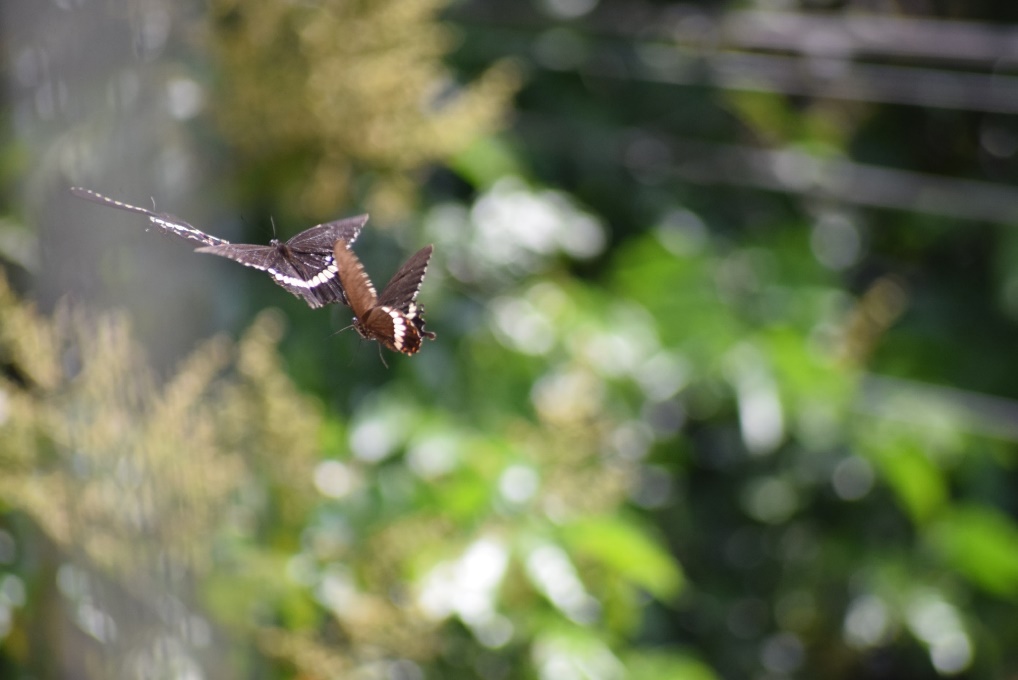 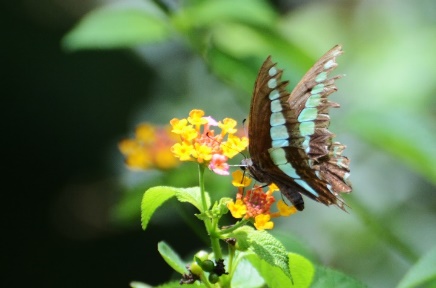 Pseudozizeeria maha酢漿灰蝶Pale Grass BlueCatopsilia sp.遷粉蝶屬EmigrantsPapilio polytes	玉帶鳳蝶Common MormonGraphium sarpedon青鳳蝶Common Bluebottle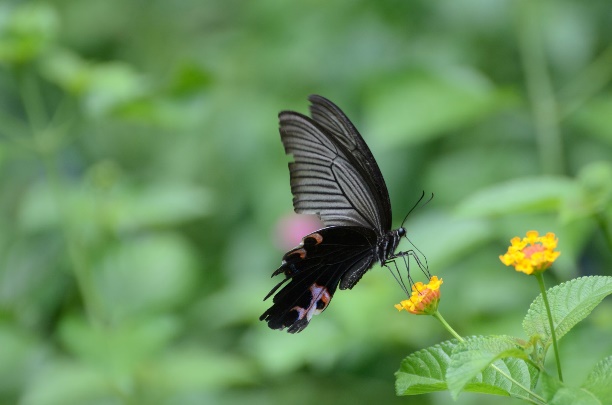 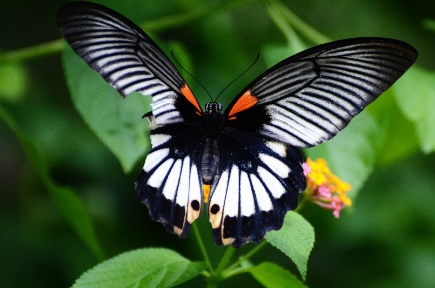 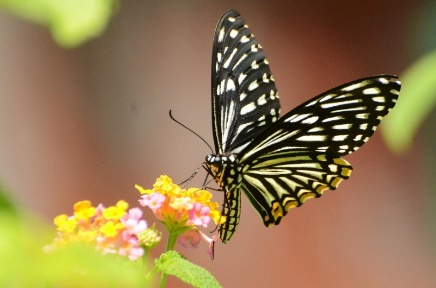 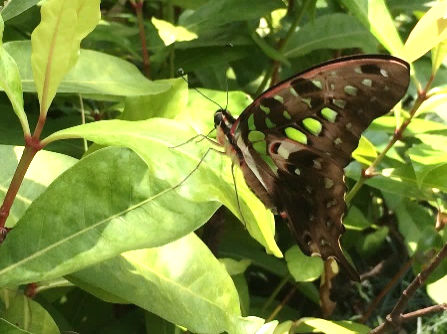 Papilio protenor藍鳳蝶SpanglePapilio memnon美鳳蝶Great MormonPapilio clytia斑鳳蝶Common MimeGraphium agamemnon統帥青鳳蝶	Tailed Jay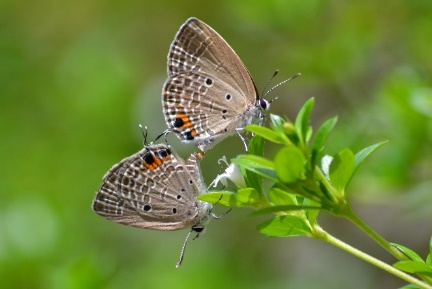 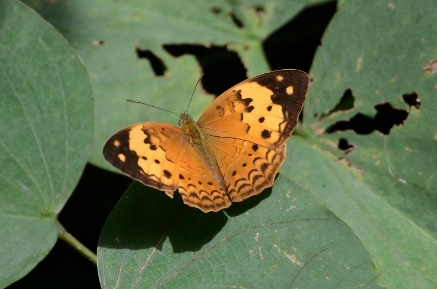 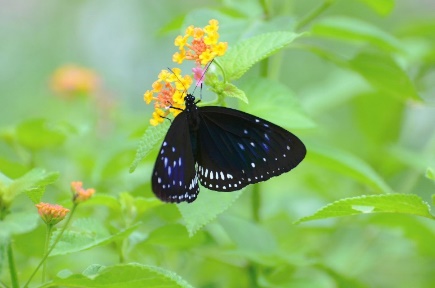 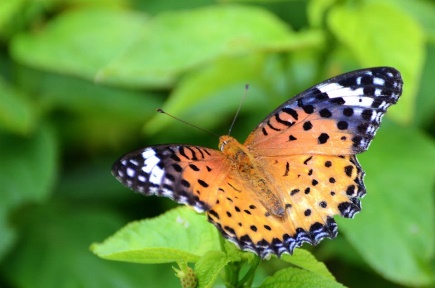 Chilades pandava曲紋紫灰蝶Plains CupidCupha erymanthis黃襟蛺蝶RusticEuploea midamus藍點紫斑蝶Blue-spotted CrowArgyreus hyperbius斐豹蛺蝶Indian Fritillary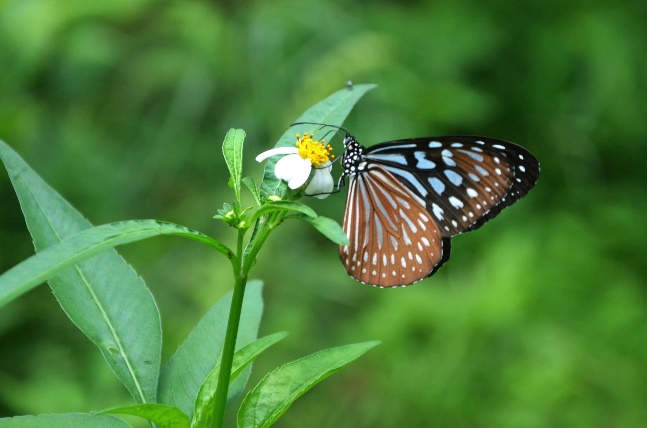 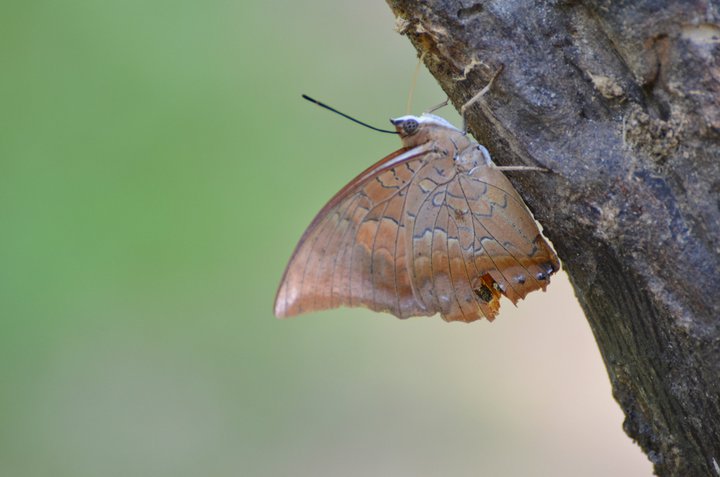 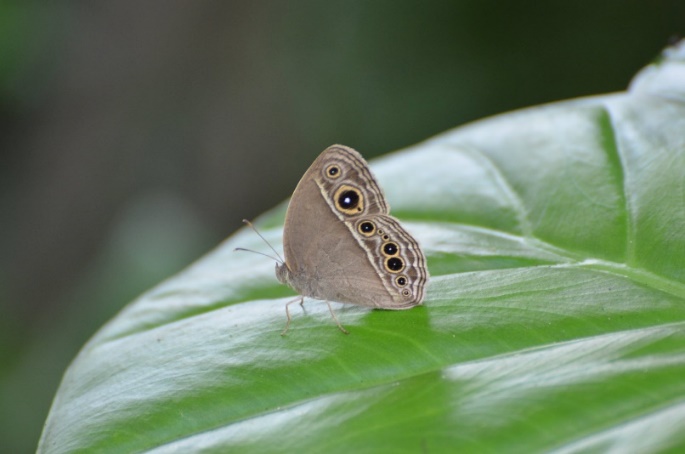 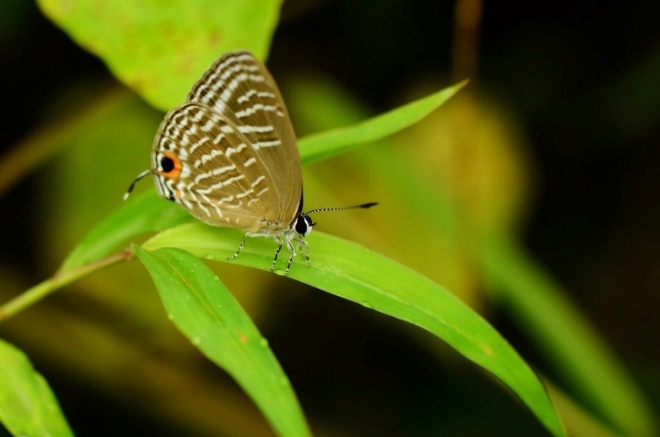 Ideopsis similis擬旖斑蝶Ceylon Blue Glassy TigerCharaxes bernardus白帶螯蛺蝶Tawny RajahMycalesis mineus小眉眼蝶Dark Brand Bush BrownJamides alecto素雅灰蝶Metallic Cerulean